基本信息基本信息 更新时间：2024-05-08 09:16  更新时间：2024-05-08 09:16  更新时间：2024-05-08 09:16  更新时间：2024-05-08 09:16 姓    名姓    名朱其伟朱其伟年    龄37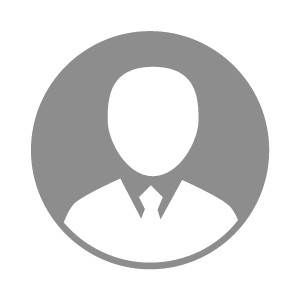 电    话电    话下载后可见下载后可见毕业院校南京财经大学邮    箱邮    箱下载后可见下载后可见学    历本科住    址住    址期望月薪10000-20000求职意向求职意向采购经理,采购总监采购经理,采购总监采购经理,采购总监采购经理,采购总监期望地区期望地区泰州市泰州市泰州市泰州市教育经历教育经历就读学校：南京财经大学 就读学校：南京财经大学 就读学校：南京财经大学 就读学校：南京财经大学 就读学校：南京财经大学 就读学校：南京财经大学 就读学校：南京财经大学 工作经历工作经历工作单位：江苏红膏饲料有限公司 工作单位：江苏红膏饲料有限公司 工作单位：江苏红膏饲料有限公司 工作单位：江苏红膏饲料有限公司 工作单位：江苏红膏饲料有限公司 工作单位：江苏红膏饲料有限公司 工作单位：江苏红膏饲料有限公司 自我评价自我评价较强的执行力，学习能力，沟通协调力，对原料市场行情的敏锐力。较强的执行力，学习能力，沟通协调力，对原料市场行情的敏锐力。较强的执行力，学习能力，沟通协调力，对原料市场行情的敏锐力。较强的执行力，学习能力，沟通协调力，对原料市场行情的敏锐力。较强的执行力，学习能力，沟通协调力，对原料市场行情的敏锐力。较强的执行力，学习能力，沟通协调力，对原料市场行情的敏锐力。较强的执行力，学习能力，沟通协调力，对原料市场行情的敏锐力。其他特长其他特长